Publicado en Madrid el 20/06/2022 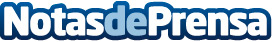 ADA, las zapatillas para mujer ideales para este veranoWalkinPitas ha diseñado estas zapatillas orientadas al público femenino, en múltiples tonalidades y en una gran variedad de tallas, ADA y ADA LINEN son los modelos ideales para el verano al estar fabricadas en una tela fresca, veraniega y confortable. Además, llevan una suela de caucho de 3cm de grosor recubierta de cuerda de yute que le da ese efecto esparto tan de moda esta temporadaDatos de contacto:Clara Salazar619551429Nota de prensa publicada en: https://www.notasdeprensa.es/ada-las-zapatillas-para-mujer-ideales-para Categorias: Nacional Moda Sociedad Consumo http://www.notasdeprensa.es